Утверждён Решением Совета депутатовБольшеколпанского сельского поселения от «13» ноября  2018 № 72Порядок выдачи согласований на установку информационных конструкций на территории муниципального образования Большеколпанское сельское поселение Гатчинского муниципального района Ленинградской областиОбщие положения1.1. Порядок выдачи согласований на установку информационных конструкций на территории муниципального образования Большеколпанское сельское поселение Гатчинского муниципального района Ленинградской области разработан с целью сохранения архитектурно-эстетического облика территории муниципального образования, недопущения ухудшения внешнего вида территории муниципального образования, осуществления контроля за соблюдением правил по обеспечению чистоты, порядка и благоустройства, надлежащим состоянием и содержанием информационных конструкций, к их территориальному размещению, эксплуатации и производством работ по установке Информационных конструкций, а также предупреждение административных правонарушений в этой сфере (далее - «Порядок»).1.2. Порядок установки и эксплуатации информационных конструкций на территории муниципального образования Большеколпанское сельское поселение Гатчинского муниципального района Ленинградской области  определен в «Правилах благоустройства, содержания и обеспечения санитарного состояния территории муниципального образования Большеколпанское сельское поселение Гатчинского муниципального района Ленинградской области», утвержденных  решением Совета депутатов Большеколпанского сельского поселения № 50  от 26.10.2017 года (далее - «Правила благоустройства») (с изм. от 25.06.2018 № 45)  и принят в целях усиления муниципального контроля за процессом формирования благоприятной архитектурной и информационной сельской среды, улучшения архитектурного облика муниципального образования Большеколпанское сельское поселение Гатчинского муниципального района Ленинградской области, восстановления архитектурного облика фасадов зданий, упорядочения размещения информационных конструкций, приведения их в соответствие с архитектурным обликом зданий, на которых они размещены независимо от форм собственности.1.3. Выполнение функций, связанных с подготовкой документов для выдачи согласований на установку и эксплуатацию информационных конструкций Заявителю, выдачей отказов в предоставлении согласований на установку и эксплуатацию информационных конструкций Заявителю  и согласование на установку и эксплуатацию информационной конструкции выдаётся администрацией Большеколпанского  сельского поселения. Документом, подтверждающим выдачу согласования, является Постановление о выдаче согласования на установку и эксплуатацию информационной конструкции на территории муниципального образования Большеколпанское сельское поселение Гатчинского муниципального района Ленинградской области.1.4. Соблюдение настоящего Порядка обязательно для всех юридических лиц независимо от формы собственности и ведомственной принадлежности, а также для индивидуальных предпринимателей и физических лиц при осуществлении деятельности по распространению и (или) размещению информации, а также установке и эксплуатации информационных конструкций на территории муниципального образования Большеколпанское сельское поселение. 1.5. Настоящий Порядок применяется и обязателен к исполнению на всей территории муниципального образования Большеколпанское сельское поселение. Понятия и определения, используемые в настоящем ПорядкеВ настоящем Порядке понятия и определения используются в следующих значениях: 2.1. Информационная конструкция (вывеска) – конструкция, не содержащая сведений рекламного характера, либо содержащая информацию, раскрытие или распространение либо доведение до потребителя которой является обязательным в соответствии с федеральным законом.2.2. К информационным конструкциям относятся в том числе информационные конструкции, размещенные в виде отдельно стоящих конструкций в соответствии с требованиями Правил благоустройства.2.2.1. На территории  муниципального образования Большеколпанское сельское поселение Гатчинского муниципального района Ленинградской области осуществляется размещение информационных конструкций следующих видов:-Указатели наименований улиц, площадей, проездов, переулков, проектируемых (номерных) проездов, шоссе, скверов, тупиков, бульваров, аллей, линий, мостов, путепроводов, эстакад, а также километровых участков автодорог и магистралей федерального и регионального значения, указатели номеров домов;- Указатели маршрутов (схемы) движения и расписания муниципального пассажирского транспорта;- Указатели  органа местного самоуправления, государственных предприятий и учреждений, муниципальных предприятий и учреждений на территории муниципального образования Большеколпанское сельское поселение Гатчинского муниципального района Ленинградской области;- Вывески – информационные конструкции, размещаемые на фасадах, крышах или иных внешних поверхностях (внешних ограждающих конструкциях) зданий, строений, сооружений, включая витрины, внешних поверхностях нестационарных торговых объектов в месте фактического нахождения или осуществления деятельности организации или индивидуального предпринимателя.2.3. Заявитель – собственник информационной конструкции или иной законный владелец недвижимого имущества, к которому присоединяется информационная конструкция, обратившийся с заявлением (Приложение 1) для получения согласования на установку и эксплуатацию информационной конструкции. 2.3. Выдача согласования – Постановление о выдаче согласования на установку и эксплуатацию информационной конструкции администрации Большеколпанского  сельского поселения и паспорт информационной конструкции (Приложение 1), удостоверяющие право на установку информационной конструкции и её эксплуатацию в соответствии с настоящим Порядком.2.4. Паспорт информационной конструкции - документ, содержащий сведения о технических характеристиках информационной конструкции, сведения о внешнем виде информационной конструкции (эскиз), сведения о территориальном размещении информационной конструкции (схема размещения информационной конструкции), фотографии места установки информационной конструкции (фотомонтаж информационной конструкции с привязкой к месту установки), а также подпись уполномоченного лица Администрации Большеколпанского сельского поселения в листе согласований (Приложение 1).2.5. Информационное поле информационной конструкции – часть конструкции, предназначенная для непосредственного распространения информации.2.6. Проект установки информационных конструкций - комплексное информационное оформление фасада здания (либо его части) – в едином стилистическом ключе, основанное на концепции и креативной идее, разработанной специалистами в соответствии с существующими технологиями и с учётом индивидуальных особенностей конкретного здания. 3. Порядок выдачи согласований на установку и эксплуатацию информационных конструкций3.1. Не требуется Получение согласования (разрешения) на установку следующих информационных конструкций (вывесок):3.1.1. Информационные конструкции (вывески), содержащие сведения о профиле деятельности организации, индивидуального предпринимателя и (или) виде реализуемых ими товаров, оказываемых услуг и (или) их наименование (фирменное наименование, коммерческое обозначение, изображение товарного знака, знака обслуживания) в целях извещения неопределенного круга лиц о фактическом местоположении (месте осуществления деятельности) данной организации, индивидуального предпринимателя, размещаются на внешних поверхностях зданий, строений, сооружений;3.1.2. Информационные конструкции (вывески), содержащие сведения, размещаемые в случаях, предусмотренных Законом Российской федерации от 07.02.1992 № 2300-1 «О защите прав потребителей» (фирменное наименование (наименование) организации, место её нахождения (адрес), режим её работы) размещаются на доступном для обозрения месте плоских участков фасада, свободных от архитектурных элементов, непосредственно у входа (справа или слева) в здании, строении, сооружении или помещении, на входных дверях в помещение, в котором фактически находится (осуществляет деятельность) организация или индивидуальный предприниматель, сведения о котором содержатся в данной информационной конструкции.3.1.3. Для одной организации, индивидуального предпринимателя на одном объекте может быть установлена одна информационная конструкция (вывеска), указанная в пункте 3.1.2. настоящего Порядка.3.2. Для установки и эксплуатации указанных информационных конструкций необходимо получить согласование на установку и эксплуатацию информационных конструкций, выдаваемого администрацией Большеколпанского  сельского поселения.3.3. Для получения согласования на установку и эксплуатацию информационной конструкции Заявитель обращается в администрацией Большеколпанского  сельского поселения и предоставляет следующие документы:- заявление о выдаче согласования на установку и эксплуатацию информационной конструкции по форме. В заявлении о получении согласования на установку и эксплуатацию информационной конструкции обязательно указываются следующие данные:- фамилия, имя, отчество гражданина (если заявителем является физическое лицо) или полное наименование организации (если заявителем является юридическое лицо);- ИНН;- адрес места установки и эксплуатации информационной конструкции;- собственник недвижимого имущества, к которому присоединяется информационная конструкция;- тип информационной конструкции;- размеры информационной конструкции;- контактные телефоны и электронная почта Заявителя.Заявитель одновременно с поданным заявлением представляет копии следующих документов: 1) данные о заявителе:- для физического лица – копия документа, удостоверяющего личность,- свидетельство о государственной регистрации юридического лица или государственной регистрации физического лица в качестве индивидуального предпринимателя, - сведения об ИНН;2) документ, удостоверяющий права (полномочия) представителя заявителя, если с заявлением обращается представитель заявителя (заявителей) – доверенность;3) согласие на присоединение информационной конструкции от собственника недвижимого имущества или другого уполномоченного им лица на присоединение к этому имуществу информационной конструкции, если заявитель не является собственником или иным законным владельцем недвижимого имущества (Приложение 2);4) выписка из единого государственного реестра недвижимости (выписка из ЕГРН) на недвижимое имущество, к которому будет присоединена информационная конструкция;5) проект установки информационной конструкции: сведения и документы, относящиеся к территориальному размещению, внешнему виду и техническим параметрам информационной конструкции, фотомонтаж информационной конструкции.3.4. После получения всех документов, указанных в пункте 3.3. настоящего Порядка, и их проверки, специалисты администрации Большеколпанского  сельского поселения регистрируют информационную конструкцию (присваивают номер информационной конструкции) в реестре выданных согласований на установку и эксплуатацию информационных конструкций, установленных на территории муниципального образования Большеколпанское сельское поселение Гатчинского муниципального района Ленинградской области, подготавливают паспорт информационной конструкции и постановление администрации Большеколпанского  сельского поселения о выдаче согласования на установку и эксплуатацию информационной конструкции..3.5. Паспорт информационной конструкции включает в себя следующую информацию: собственник информационной конструкции, собственник недвижимого имущества, к которому присоединяется информационная конструкция, тип информационной конструкции, технические характеристики, площадь информационного поля, место установки информационной конструкции, срок выдачи согласования, номер и дата его выдачи.3.6. Паспорт информационной конструкции оформляется в двух (при необходимости трёх и более) экземплярах.3.7. Согласование на установку и эксплуатацию информационной конструкции выдаётся администрацией Большеколпанского  сельского поселения на срок не более чем на 5 лет.3.8. Решение об отказе в выдаче согласования на установку и эксплуатацию информационной конструкции  принимается в случае несоответствия информационной конструкции требованиям, установленным в Правилах благоустройства, а  также в случаях нарушения  Заявителем настоящего Порядка.Решение об отказе в выдаче согласования на установку и эксплуатацию информационной конструкции  должно быть мотивировано и принято в случаях нарушения настоящего Порядка.3.9. Аннулирование выданного согласования на установку информационной конструкции производится в случаях нарушения настоящего Порядка.3.10. Выдача согласования на установку информационной конструкции может быть признана недействительной в судебном порядке в случаях нарушения настоящего Порядка.4. Порядок выдачи уведомлений о нарушении собственником информационной конструкции  порядка  установки и эксплуатации информационных конструкцийна территории муниципального образования Большеколпанское сельское поселение Гатчинского муниципального района Ленинградской области4.1. Установка и эксплуатация информационных конструкций на территории муниципального образования Большеколпанское сельское поселение без выданного согласования администрации Большеколпанского  сельского поселения в соответствии с настоящим Порядком и Правилами благоустройства, не допускается.4.2. Подготовка информации об установленных и эксплуатируемых без выданного согласования (далее – с нарушением настоящего Порядка и Правил благоустройства) на территории муниципального образования Большеколпанское сельское поселение информационных конструкций осуществляется на основании проводимых специалистами администрации Большеколпанского сельского поселения  объездов территории, обращений граждан и организаций.4.3. На основании информации об эксплуатируемых с нарушением настоящего Порядка  и правил Благоустройства на территории муниципального образования Большеколпанское сельское поселение информационных конструкциях специалистами администрации Большеколпанского сельского поселения  за подписью главы администрации администрации Большеколпанского сельского поселения  составляется и выдаётся уведомление о нарушении Порядка установки и эксплуатации информационных конструкций на территории муниципального образования Большеколпанское сельское поселение (далее – «Уведомление»). В Уведомлении указывается: фотофиксация нарушения, адрес места установки информационной конструкции, тип информационной конструкции, собственник информационной конструкции и иная информация, касающаяся указанной конструкции (Приложение 3).4.4. После выдачи Уведомления собственник информационной конструкции обязан в течение 20 дней со дня выдачи Уведомления специалистами администрации Большеколпанского сельского поселения произвести её демонтаж и привести место установки информационной конструкции в первоначальный вид, а также удалить информацию, размещенную на информационной конструкции в течение трех дней либо обратиться в администрацию Большеколпанского сельского поселения с Заявлением о выдаче согласования на установку и эксплуатацию информационной конструкции.4.5. При невыполнении собственником информационной конструкции в установленный срок требований, указанных в пункте 4.4. настоящего Порядка, специалисты администрации Большеколпанского сельского поселения вправе обратиться к должностному лицу администрации, наделённому полномочиями по составлению Протоколов об административной ответственности, к привлечению собственника информационной конструкции к административной ответственности и наложению на него административных штрафов (согласно ст. 4.6. Областного закона Ленинградской области от 24.06.2003 № 47-ОЗ «Об административных правонарушениях» с изм. и доп. от 26.07.2017) либо администрация Большеколпансого сельского поселения вправе обратиться в суд с иском о принудительном демонтаже информационной конструкции.Приложение 1ЗАЯВЛЕНИЕо выдаче согласования на установку и эксплуатациюинформационной конструкции №Номер и дата заявления присваивается в день принятия от заявителя всех необходимых документов ЗАЯВИТЕЛЬ      М.П.                 ___________________                  ___________________                  _____________________                                           должность                                     подпись                                                  ФИОИспрашиваемый срок выдачи согласования на установку и эксплуатацию информационной конструкции   летСВЕДЕНИЯ О ТЕХНИЧЕСКИХ ПАРАМЕТРАХ ИНФОРМАЦИОННОЙ КОНСТРУКЦИИк ЗАЯВЛЕНИЮ о выдаче согласования на установку и эксплуатациюинформационной конструкции №СВЕДЕНИЯ О ВНЕШНЕМ ВИДЕ ИНФОРМАЦИОННОЙ КОНСТРУКЦИИ (ЭСКИЗ)к ЗАЯВЛЕНИЮ о выдаче согласования на установку и эксплуатациюинформационной конструкции №УСЛОВНЫЙ ЭСКИЗ И РАЗМЕРЫ ОБЪЕКТАСВЕДЕНИЯ О ТЕРРИТОРИАЛЬНОМ РАЗМЕЩЕНИИ ИНФОРМАЦИОННОЙ КОНСТРУКЦИИк ЗАЯВЛЕНИЮ о выдаче согласования на установку и эксплуатациюинформационной конструкции №Приложение 2СОГЛАСИЕНА ПРИСОЕДИНЕНИЕ ИНФОРМАЦИОННОЙ КОНСТРУКЦИИот «  ___   »  ________________  г.________________________________________________________________________(наименование собственника (ов) объекта недвижимости – ________________________________________________________________________полное наименование юридического лица /Ф.И.О. физического лица)в лице ____________________________________________________________________,(Ф.И.О.)действующего от имени собственника (иного законного владельца недвижимого имущества) на основании ___________________________________________________________________________________________________________________________,(правоустанавливающие документы)подтверждает согласие на присоединение информационной конструкции к объекту недвижимости.Вид информационной конструкции: ___________________________________________Наименование владельца информационной конструкции: _________________________________________________________________________________________________Часть объекта недвижимости, к которой будет присоединена информационная конструкция _______________________________________________________________Адрес места расположения объекта недвижимости, к которому будет присоединена информационная конструкция: _________________________________________________________________________________________________________________________________________           _____________________________                                  (подпись)                                                           (Ф.И.О.)                               МППриложение 3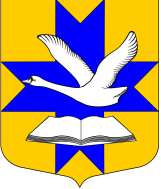 Администрация муниципального образованияБольшеколпанское сельское поселение Гатчинского муниципального районаЛенинградской областиул. 30 лет Победы, дом 1,д. Большие Колпаны, Гатчинский район, Ленинградская область, 188349тел./факс (881371) 61-252, 61454e-mail: b.kolpany @mail.ruУВЕДОМЛЕНИЕ №_____О НЕЗАКОННО УСТАНОВЛЕННЫХ И ЭКСПЛУАТИРУЕМЫХ ИНФОРМАЦИОННЫХ КОНСТРУКЦИЯХ НА ТЕРРИТТОРИИ МУНИЦИПАЛЬНОГО ОБРАЗОВАНИЯ БОЛЬШЕКОЛПАНСКОЕ СЕЛЬСКОЕ ПОСЕЛЕНИЕ ГАТЧИНСКОГО МУНИЦИПАЛЬНОГО РАЙОНА ЛЕНИНГРАДСКОЙ ОБЛАСТИ         							             "       "                 20_____ г.Специалистами администрации Большеколпанского сельского поселения на территории муниципального образования Большеколпанское сельское поселение выявлено нарушение «Правил благоустройства, содержания и обеспечения санитарного состояния территории муниципального образования Большеколпанское сельское поселение Гатчинского муниципального района Ленинградской области», утвержденных  решением Совета депутатов Большеколпанского сельского поселения № 50  от 26.10.2017 года (с изм. от 25.06.2018 № 45) (далее – «Правила благоустройства»),  Порядка выдачи согласований на установку информационных конструкций на территории муниципального образования Большеколпанское сельское поселение Гатчинского муниципального района Ленинградской области, а именно:В соответствии с Порядком выдачи согласований на установку информационных конструкций на территории муниципального образования Большеколпанское сельское поселение Гатчинского муниципального района Ленинградской области установка информационных конструкций допускается при наличии согласования на установку и эксплуатацию информационной конструкции, выдаваемого администрацией Большеколпанского сельского поселения. Установка информационной конструкции без выданного согласования (самовольная установка) не допускается.Вам необходимо срочно провести инвентаризацию своих информационных конструкций: заменить или демонтировать устаревшие, не актуальные конструкции, получить согласование на установку и эксплуатацию своих информационных конструкций.Глава администрацииБольшеколпанского сельского поселения                _______________/__________________/Приложение 1 к решению совета депутатовБольшеколпанского сельского поселения от «13» ноября  2018 № 72Положение о ведении реестра выданных согласований  на установку  и эксплуатацию информационных конструкций на территории муниципального образования Большеколпанское сельское поселение Гатчинского муниципального района Ленинградской области1. Общие положения1.1. Настоящее Положение определяет порядок формирования и ведения Реестра согласований на установку и эксплуатацию информационных конструкций на территории муниципального образования Большеколпанское сельское поселение Гатчинского муниципального района Ленинградской области (далее - Реестр).1.2. Формирование и ведение Реестра на территории муниципального образования Большеколпанское сельское поселение Гатчинского муниципального района Ленинградской областиосуществляется в целях:- упорядочения размещения информационных конструкций на территории муниципального образования Большеколпанское сельское поселение;- анализа и контроля в сфере размещения информационных конструкций;- предупреждения случаев самовольной установки информационных конструкций.1.3. Реестр выданных согласований на установку и эксплуатацию информационных конструкций - информационная база, содержащая перечень заявителей, обратившихся с заявлениями о выдачи согласований на установку и эксплуатацию информационных конструкций, имеющих выданные согласования на установку и эксплуатацию информационных конструкций, расположенных на территории муниципального образования Большеколпанское сельское поселение.2. Порядок ведения Реестра2.1. Распространение информации на территории муниципального образования Большеколпанское сельское поселение производится только на информационных конструкциях, внесенных в Реестр выданных согласований на установку и эксплуатацию информационных конструкций на территории муниципального образования Большеколпанское сельское поселение, на основании согласований на установку и эксплуатацию информационных конструкций, выдаваемых администрацией Большеколпанского сельского поселения.2.2. Ведение Реестра осуществляется отделом  по вопросам местного самоуправления администрации  Большеколпанского сельского поселения  (далее – Отдел).2.3. Ведение Реестра осуществляется в электронном виде.2.4. После получения всех документов, указанных в пункте 3.3. Порядка выдачи согласований на установку информационных конструкций на территории муниципального образования Большеколпанское сельское поселение Гатчинского муниципального района Ленинградской области, и их проверки, специалисты Отдела регистрируют информационную конструкцию (присваивают номер информационной конструкции) и вносят её в Реестр.2.5. На каждую информационную конструкцию в Реестр заносятся следующие данные:1) реестровый номер;2) дата регистрации в Реестре;3) собственник информационной конструкции;4) тип информационной конструкции, ее характеристики (высота, длина, количество сторон, площадь информационного поля);5) адрес места установки информационной конструкции;6) номер и дата выдачи согласования (Постановления о выдаче согласования на установку и эксплуатацию информационной конструкции);7) срок действия выданного согласования.2.6. Регистрационная нумерация в Реестре является единой на территории муниципального образования Большеколпанское сельское поселение.2.7. Специалисты Отдела обязаны предоставлять актуальные сведения из Реестра по запросу заинтересованных лиц не позднее чем через месяц после получения соответствующего запроса.3. Исключение информационной конструкции из Реестра1.1.	Исключение информационной конструкции из Реестра осуществляется в следующих случаях:1.1.1.	 по истечении срока действия выданного согласования на установку и эксплуатацию информационной конструкции;1.1.2.	 в случае аннулирования выданного согласования на установку информационной конструкции;1.1.3. 	в случае признания выданного согласования на установку информационной конструкции недействительным.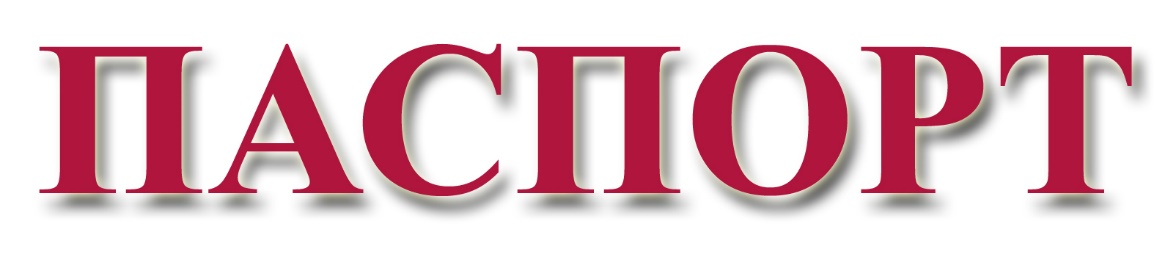 ИНФОРМАЦИОННОЙ КОНСТРУКЦИИ№     от             20___ г.Конструкция: ______________Организация: _________________Адрес установки: ____________________________________________ЗАЯВИТЕЛЬ (физическое, юридическое лицо)Наименование организацииИННФИО лица, подавшего заявление Телефон, e-mail:Прошу выдать согласование на установку информационной конструкции:Прошу выдать согласование на установку информационной конструкции:Прошу выдать согласование на установку информационной конструкции:Адрес установки конструкции Адрес установки конструкции Адрес установки конструкции Адрес установки конструкции Собственник недвижимого имущества, к которому присоединяется конструкцияСобственник недвижимого имущества, к которому присоединяется конструкцияТип информационной конструкции, содержание объектаТип информационной конструкции, содержание объектаТип информационной конструкции, содержание объектаТип информационной конструкции, содержание объектаРазмерыРазмерыК заявлению прилагаются следующие необходимые документы:Дата принятия документов1. Данные о заявителе:1.1. Копия паспорта физического лица (2,3,4,5 страницы)1.2. Копия свидетельства о государственной регистрации юр. лица или государственной регистрации физ. лица в качестве ИП (1 экз.)1.3. Копия свидетельства ИНН (1 экз.)2. Копия выписки из единого государственного реестра недвижимости (выписка из ЕГРН) на недвижимое имущество, к которому будет присоединена информационная конструкция (1 экз.)3. Согласие на присоединение информационной конструкции (1 экз.)4. Сведения о технических параметрах информационной конструкции (2 экз.)5. Сведения о внешнем виде информационной конструкции (Эскиз информационной конструкции с изображением информационного поля) (2 экз.)6. Сведения о территориальном размещении информационной конструкции (2 экз.)ПРИНЯТОАдминистрация Большеколпанского сельского поселения МП  _______________   «       »                       201    г. Тип устанавливаемого объекта□ – вывеска□ – щит, информационная конструкция на стене здания, сооружения□ – витринная конструкция□ – оригинальные и прочие конструкцииТип устанавливаемого объекта□ – вывеска□ – щит, информационная конструкция на стене здания, сооружения□ – витринная конструкция□ – оригинальные и прочие конструкцииМатериалы изготовления конструкции□ – металлический каркас□ – металлическая поверхность□ – пластик□ – стекло□ – фанера□ – баннерное полотно□ – бумага, картон□ – люминесцентные лампы для внутреннего освещения□ – наружная подсветка□ – без подсветкихарактеристика изображения□ – аппликация самоклеящимися плёнками;□ – широкоформатная полноцветная печать (полиграфия, живопись);□ – объемные детали, элементы, буквы;□ – монументально-декоративная композиция;характеристика изображения□ – аппликация самоклеящимися плёнками;□ – широкоформатная полноцветная печать (полиграфия, живопись);□ – объемные детали, элементы, буквы;□ – монументально-декоративная композиция;Сведения об изготовителе информационной конструкцииОрганизация изготовитель _________________________________________      (наименование)Проведение монтажных работ ______________________________________    (наименование)Сведения об изготовителе информационной конструкцииОрганизация изготовитель _________________________________________      (наименование)Проведение монтажных работ ______________________________________    (наименование)Высотаинформационного поля:            мВысотаконструкции:            мШиринаинформационного поля:            мШиринаконструкции:            мОбщая площадь информационных полей:                 кв. мКоличество сторон:                шт.Примечания, рекомендации: ___________________________________________________________________________________________________________________________________________________Приложение принял ____________________Примечания, рекомендации: ___________________________________________________________________________________________________________________________________________________Приложение принял ____________________Примечания, рекомендации: ___________________________________________________________________________________________________________________________________________________Приложение принял ____________________Примечания, рекомендации: ___________________________________________________________________________________________________________________________________________________Приложение принял ____________________Адрес установкиинформационной конструкцииАдрес установкиинформационной конструкцииМесто установки, поверхность к которой прикрепляется информационная конструкцияМесто установки, поверхность к которой прикрепляется информационная конструкцияСХЕМА УСТАНОВКИ ИНФОРМАЦИОННОЙ КОНСТРУКЦИИс учетом близлежащих строений, столбов, указателей, дорожных знаков и т.д.Примечания, рекомендации:__________________________________________________________________________________________________________________________________________________________________Приложение принял _____________________ФОТОГРАФИИ МЕСТА УСТАНОВКИ ИНФОРМАЦИОННОЙ КОНСТРУКЦИИ(ФОТОМОНТАЖ информационной конструкции с привязкой к месту установки)Примечания, рекомендации:__________________________________________________________________________________________________________________________________________________________________Приложение принял _____________________Фотофиксация нарушенияТип (вид) информационной конструкции: Собственник информационной конструкции:Адрес установки и эксплуатации информационной конструкции:Адрес установки и эксплуатации информационной конструкции:Уведомление получил:(дата, Ф.И.О., подпись, либо штамп организации – собственника информационной конструкции)